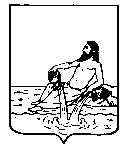 ВЕЛИКОУСТЮГСКАЯ ДУМАВЕЛИКОУСТЮГСКОГО МУНИЦИПАЛЬНОГО ОКРУГАР Е Ш Е Н И Е   от       19.03.2024          №      20                  ___________________________________________________________________________                   ______________________г. Великий УстюгВ соответствии с Федеральным законом от 21.12.2001 № 178-ФЗ «О приватизации государственного и муниципального имущества», Положением о порядке управления и распоряжения имуществом, находящимся в собственности Великоустюгского муниципального округа Вологодской области, утверждённым решением Великоустюгской Думы от 20.12.2022 № 91,Великоустюгская Дума РЕШИЛА:1. Внести в прогнозный план приватизации муниципального имущества на 2024 год, утвержденный решением Великоустюгской Думы от 08.12.2023 № 149 «О прогнозном плане приватизации муниципального имущества на 2024 год», следующие изменения:1.1. Дополнить план строками 14-16 следующего содержания:1.2. В строке «ИТОГО» плана цифру «6 680 004,00» заменить цифрой                «9 130 004,00».2. Настоящее решение вступает в силу после официального опубликования. О внесении изменений в прогнозный план приватизации  муниципального имущества на 2024 год14Нежилое здание и земельный участок, находящиеся по адресу: Вологодская область, г. Великий Устюг, ул. Пионерская, д. 25Нежилое здание с кадастровым номером 
35:10:0102004:183 площадью 279,2 кв.м, год постройки – 1971. Здание двухэтажное деревянное, коммуникации отключены.Земельный участок с кадастровым номером 35:10:0102004:30 площадью 870 кв.м. Категория земель: земли населенных пунктов, с видом разрешенного использования: для обслуживания административного здания.Аукцион с открытой формой подачи предложений о цене2-4 квартал 2024 г.1500000,0015Нежилое здание и земельный участок, находящиеся по адресу: Вологодская область, г. Великий Устюг, ул. Пионерская, д. 23Нежилое здание с кадастровым номером 35:10:0102004:181 площадью 42,5 кв.м, год постройки — 1967. Здание ветхое, одноэтажное, деревянное. Коммуникации отключены.  Земельный участок с кадастровым номером 35:10:0102004:2 площадью 728 кв.м. Категория земель: земли населенных пунктов с видом разрешенного использования: отдельно стоящие малоэтажные дома до 3-х этажей.Аукцион с открытой формой подачи предложений о цене2-4 квартал 2024 г.700 000,0016Нежилое здание и земельный участок, находящиеся по адресу: Вологодская область, Великоустюгский район, Юдинское с/п, д. КалашовоНежилое здание с кадастровым номером 
35:10:0304002:240 площадью 21,5 кв.м, год постройки - до 1917 Здание ветхое, одноэтажное, деревянное. Коммуникации отключены. Земельный участок с кадастровым номером 35:10:0304002:49 площадью 1063 кв.м Категория земель: земли населенных пунктов с видом разрешенного использования: для ведения личного подсобного хозяйства.Аукцион с открытой формой подачи предложений о цене2-4 квартал 2024 г.250 000,00Председатель Великоустюгской Думы_______________С.А. КапустинГлава Великоустюгского муниципального округа Вологодской области __________________ И.А. Абрамов      